附件开阳县2022年秋季学期县城区域内公办幼儿园招生网上预登记二维码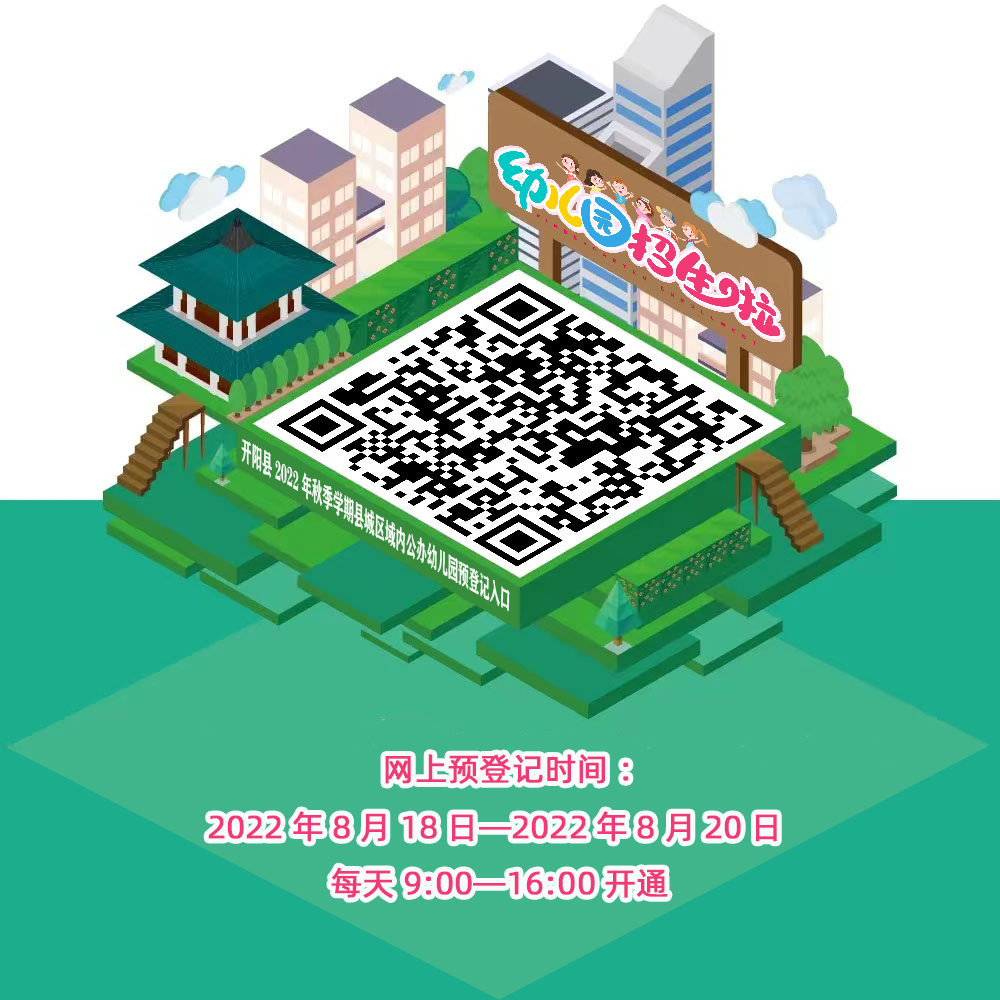 